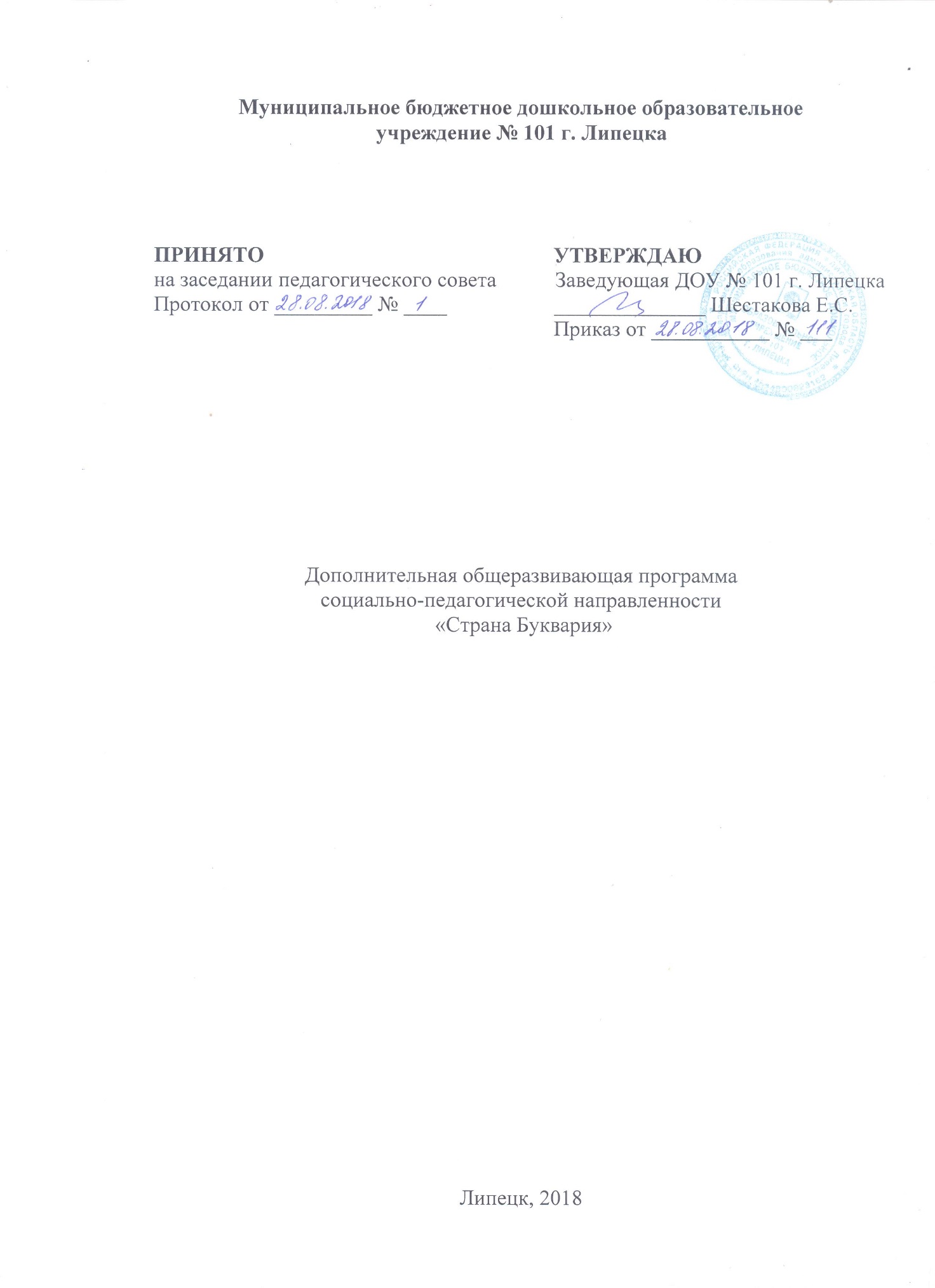 Содержание1. Пояснительная записка.Данная программа разработана в соответствии со следующими нормативными документами:- Федерального закона «Об образовании в Российской Федерации» № 273-ФЗ от 29.12. 2012 г.- СанПиНа 2.4.1.3049-13 "Санитарно-эпидемиологические требования к устройству, содержанию и организации режима работы в дошкольных образовательных организациях»;- Приказа Министерства образования и науки Российской Федерации от 29 августа 2013 г. N 1008 «Об утверждении Порядка организации и осуществления образовательной деятельности по дополнительным общеобразовательным программам»;                                                                         -Устава муниципального бюджетного дошкольного образовательного учреждения № 101 г. Липецка.   Программа предполагает использование на занятиях разнообразных игр и упражнений, которые имеют многофункциональный характер: знакомят с буквами, способствуют овладению навыков чтения, создают прочную фонематическую базу, помогут овладеть навыками речевого общения, а также способствует развитию мелкой моторики и зрительно-двигательной координации. Рисунки, схемы, словесные игровые упражнения, рифмованные упражнения – все это вызывает интерес детей, облегчает усвоение материала.   Знакомство с буквами происходит в таком порядке, чтобы облегчить процесс формирования навыков чтения дошкольников.   На протяжении всех занятий педагог знакомит дошкольников со сказочной историей, благодаря использованию которой дети в доступной форме изучают звуки и буквы русского языка. Каждая сказка про звук и букву может быть использована как самостоятельное занятие, так и как часть занятия. Вместе с практическими действиями, нацеленными на получение определенного внешнего результата, развиваются и процессы восприятие и мышление, воображение и память, монологическая и диалогическая речь, формируется собственная творческая активность ребенка. Происходит развитие коммуникативных способностей, культуры речи.   На занятиях детям предлагается чтение слогов, слов, предложений, текстов; счет звуков, слогов, произнесение чистоговорок, отгадывание ребусов, кроссвордов, определение места звука в слове, чтение изографов и т.д.2. Направленность программы: социально-педагогическая.    3. Цель и задачи.   Целью данной Программы является формирование и развитие творческих способностей детей, удовлетворение их индивидуальных потребностей в интеллектуальном, нравственном и физическом совершенствовании, формирование культуры здорового и безопасного образа жизни, укрепление здоровья, а также организация их свободного времени.      Для реализации поставленной цели определены следующие задачи Программы: ●Дать представление о буквах и звуках русского языка. Показать детям связь звука с буквой.●Познакомить со слогом, слоговой структурой слова, формирование умения – делить слова на слоги.●Познакомить с гласными и согласными  звуками, усвоение смыслоразличительных функций звука.  ●Познакомить с особенностями произношения гласных и согласных звуков, с их схематическим изображением: синий (или зеленый)  круг - согласный звук, красный круг - гласный звук.●Познакомить со словами, которые обозначают предметы, действия, признаки.                                                      ●Расширять знания детей о грамматической форме знаков препинания в предложении, союзах и предлогах, входящих с состав предложений, об устной и письменной речи.●Формировать у детей первоначальные лингвистические представления, понимание того, что такое слово, предложение и как они строятся.●Формировать умение звукового и слогового анализа и синтеза.●Формировать правильное слоговое чтение с постепенным переходом к чтению целыми словами; закрепление умения определения количества слов в предложении и составление предложений.●Формировать навыки конструирования букв из палочек, кубиков, пуговиц, горошин, камешков, выкладывания из шнурочка и мозаики, раскрашивания букв, «рисования» по тонкому слою манки или песка и в воздухе, моделирование буквы из пластилина (из колбасок / жгутиков) или проволоки, обводка и раскрашивание объемных букв, их штриховка.●Формировать навыки разгадывания ребусов, решения кроссвордов, чтение изографов.●Развивать у детей фонематический и речевой слух.●Развивать умение определять место звука в трех позициях (в начале, середине и в конце слова, широко используя фонетические игры).●Развивать произвольное внимание, память, мышление, слуховую память.●Воспитывать бережное отношение к книге.4. Принципы реализации программы.    Программа разработана с учетом основных принципов: 1.Последовательности (все задачи решаются методом усвоения материала «от простого к сложному», в соответствии с познавательными возрастными возможностями детей; 2.Доступности (заключается в простоте изложения и понимания материала); 3.Наглядности (предлагает наличие большого количества наглядного, раздаточного материала, наличие дидактических игр и пособий) 4. Индивидуализации (учитывает психологические особенности дошкольников) 5.Результативности (обеспечивает соответствие целей программы и возможностей их достижения); 6.Межпредметности (предполагает связь с другими предметами: окружающим миром, развитием речи.)5. Отличительной особенностью дополнительной общеразвивающей программы является комплексное взаимодействие модулей программы, где присутствует единый игровой сюжет. В программу включены три модуля:1. Модуль «Фонетика. Звуки речи». 2. Модуль «Слово и слог как объект изучения». 
3. Модуль «Предложение».    6. Сроки реализации.Сроки реализации данной программы - 2 года.7. Планируемые результаты освоения ПрограммыПервый год обученияДолжны знать:-Буквы русского алфавита.-Термины «слово», «слог», «звук», «буква», «предложение».-Слоговой и слитный способы чтения.Должны уметь:- Воспроизводить заданный образец интонационного выделения звука в слове.- Определять место заданного звука в слове.- Подбирать слова с заданным звуком.- Сопоставлять слова, различающиеся одним или несколькими звуками.- Различать звуки: гласные и согласные, согласные твёрдые и мягкие. - Характеризовать заданный звук: называть его признаки. -Соотносить звук и соответствующую ему букву. -Обозначать гласные звуки буквами.- Обозначать согласные звуки буквами.-Осознавать алфавит как определенную последовательность букв. - Делить слова на слоги.- Анализировать слово: определять место ударения в слове.-Находить и исправлять ошибки, допущенные при делении слов на слога, в определении ударного звука.-Составлять предложения с заданным словом. -Читать слоги (открытые и закрытые).                                              -Читать слова и предложения.Второй год обученияДолжны знать:-Буквы русского алфавита.-Термины «слово», «слог», «звук», «буква», «предложение», «устная и письменная речь».-Слоговой и слитный способы чтения.-Способ составления предложения.Должны уметь:-Осознавать алфавит как определенную последовательность букв. -Воспроизводить алфавит.-Восстанавливать алфавитный порядок слов.                                                                      - Произносить самостоятельно слово с интонационным выделением заданного звука.- Определять место заданного звука в слове (начало, середина, конец слова).- Группировать (классифицировать) слова по первому звуку, группировать (классифицировать) слова по последнему звуку.- Подбирать слова с заданным звуком.- Устанавливать количество и последовательность звуков в слове. -Моделировать последовательность звуков слова с использованием фишек. - Сопоставлять слова, различающиеся одним или несколькими звуками.- Устанавливать различие в произношении гласных и согласных звуков.- Различать звуки: гласные и согласные, согласные твёрдые и мягкие, звонкие и глухие, шипящие. -Объяснять (доказывать) выбор фишки при обозначении звука. -Характеризовать заданный звук: называть его признаки. -Соотносить звук и соответствующую ему букву. Объяснять (характеризовать, пояснять, формулировать) работу букв, обозначающих гласные звуки в открытом слове: показатель твердости—мягкости предшествующих согласных звуков.  - Обозначать гласные звуки буквами, выбирая букву гласного звука в зависимости от твердости или мягкости предшествующего согласного.- Обозначать буквы е, ё, ю, я двойным звуком [й'] и последующим гласным звуком.- Обозначать согласные звуки буквами.- Объяснять выбор буквы для обозначения согласного звука.-Дифференцировать буквы, обозначающие близкие, но акустико-артикуляционным признакам согласные звуки (с-з, ш-ж, с-ш, з-ж, р-л, ц-ч и т. д.).-Дифференцировать буквы, имеющие сходство (о-а, и-у, п-т, л-м, х-ж, ш-т, в-д и т. д.)-Воспринимать слово как объект изучения.-Различить слово и предложение. Обозначать каждое слово предложения полоской.- Определять слова, которые обозначают предметы, действия, признаки.                                                      - Определять (находить) задуманное слово по его лексическому значению.-Анализировать предложенную модель звукового состава слова, подбирать слова, соответствующие заданной модели.- Соотносить заданное слово с соответствующей ему моделью, выбирая её из ряда предложенных.- Подбирать слова, соответствующие заданной модели.- Осуществлять развернутые действия контроля и самоконтроля: сравнивать построенную модель с образцом.- Объяснять (обосновывать) выполняемые и выполненные действия.-Находить и исправлять ошибки, допущенные при проведении звуковою анализа.- Делить слова на слоги.- Доказывать (объяснять) количество слогов в слове.- Приводить примеры слов с заданным количеством слогов.- Анализировать слово: определять место ударения в слове.- Подбирать слова с заданным ударным гласным звуком.- Классифицировать слова по количеству слогов и месту ударения.- Приводить примеры слов к заданной слого - ударной схеме.- Находить и исправлять ошибки, допущенные при делении слов на слог, в определении ударного звука.-Выделять предложения из речевого потока.-Моделировать состав предложения в процессе игры «Живые слова».-Выделять   в   предложении слова, изменять   порядок слов   в предложении.-Составлять предложения с заданным словом с последующим распространением предложений.                                               -Определять количество слов в предложении при четком произнесении    предложения с продолжительными паузами между словами.-Устанавливать соответствие прочитанных слов с картинками, на которых изображены соответствующие предметы.                                                                            -Осознавать смысл прочитанного.                                                                                 -Отвечать на вопросы по содержанию прочитанного текста.                                               -Определять основную мысль прочитанного произведения.                                                            -Читать предложения и небольшие тексты с интонациями и паузами в соответствии со знаками препинания.8.Содержание программы. Первый год обучения:1. Модуль «Фонетика. Звуки речи» включает в себя знакомство детей с историей появления букв, ознакомление со звуками, в соответствии со следующими темами: Ознакомление с буквами и звуками. Буква «а» звук [а]. Буква «о» звук [о]. Буква «и», звук [и]. Буква «у», звук [у]. Буква «ы», звук [ы]. Буква «н» и звук [н], [н’]. Буква «е», звук [э]. Буква «т», звук [т], [т’]. Буква «к» и звук [к], [к’]. Буква «с» и звук [с], [с’]. Буква «л» и звук [л], [л’]. Буква «р» и звук [р], [р’]. Буква «в» и звук [в], [в’]. Буква «п» звук [п], [п’]. Буква «м», звук [м], [м’]. Буква «з» и звук [з], [з’]. Буква «б» звук [б], [б’]. Буква «д», звук [д], [д’]. Буква «я» и звук [а].  Буква «г» и звук [г], [г’]. Буква «ч», звук [ч]. Буква «ь» и буква «ъ». Буква «ш» и звук [ш]. Буква «ж», звук [ж]. Буква «й» и звук [й]. Буква «ё» и звук [о]. Буква «э», звук [э]. Буква «х», звук [х], [х’]. Буква «ю» и звук [у]. Буква «ц», звук [ц]. Буква «щ», звук [щ]. Буква «ф», звук [ф], [ф’]. Закрепление пройденного материала. Игра – беседа.2. Модуль «Слово и слог как объект изучения» включает в себя знакомство со слогом, с понятием «слог» и «слово», с их значением. Модуль включает следующие темы: Слово и слог. Ударение. Ударный слог. Закрепление понятий ЗВУК – СЛОГ – СЛОВО. Слова. Чтение слов. Делим слова на слоги. Повторение. Чтение слогов и слов. Звуковой  анализ слов. Слоговой   анализ слов: установление количества слогов в слове. Составление слов, соответствующих картинке. Закрепление. . Итоговое занятие – наблюдение.3. Модуль «Предложение» включает в себя знакомство с понятием: предложение; составление предложений с заданными словами. Модуль включает следующие темы: От словосочетания к предложению. Предложение. Слово – предложение. Заглавная буква. Предложения длинные и короткие. Понятия СЛОГ - СЛОВО - ПРЕДЛОЖЕНИЕ. Чтение предложений. Чтение коротких текстов. Повторение и закрепление пройденного. Составление предложений с помощью картинок. Итоговое занятие. Игра – импровизация.Второй год обучения:1. Модуль «Фонетика. Звуки речи» включает в себя следующие темы: Звуки  и буквы.  Гласные звуки.  Звук и буква А. Звуки и буквы О и  И. Звук и буква У. Звук и буква Ы. Звук и буква  Э. Звуки [Н] и [Н'],  буква Н.  Звуки [м], [м’] и буква М и м. Звуки [Л] и [Л'], буква Л. Звуки [р], [р‘] и буква Р и р. Дифференциация звуков [л], [р]. Место звука в слове (начало, середина, конец слова). Звуки [П] и [П'] и  буква П. Парные звуки. Звуки [Б] и [Б'] буква Б. Звуки [Г] и [Г'], буква Г. Звуки  [К], [К'] и буква К. Звуки [З] и [З'], буква З. Звуки [С] и [С'], буква С. Дифференциация звуков [з], [с]. Звуки  [Д] и [Д'],  [Т] и [Т'], буквы Т, Д. 3вуки [В], [В'], [Ф], [Ф'] и буквы  В и  Ф. Звуки [Х], [Х'], буква X. Буква Й. Буква Е и Ё. Буква Я и её звуки. Буква Ю и её звуки. Звуки и буквы Ж, Ш. Дифференциация звуков [Щ], [Ч]. Звук и буква Ц. Буквы Ь и Ъ. Дифференциация твердых и мягких согласных звуков. Закрепление пройденного материала. Наблюдение.2. Модуль «Слово и слог как объект изучения» включает в себя следующие темы: Слово и слог. Устная и письменная речь. Слова – предметы, слова - действия, слова - признаки. Слоги, ударение. Слово – звук. Читаем слова в предложениях. Закрепление понятий ЗВУК – СЛОГ – СЛОВО. Чтение слов. Составление слов с помощью слоговой таблицы Слоги «ча» и «чу». Слог «ши». Слог «жи». Звуковой анализ слов. Слоговой анализ слов: установление количества слогов в слове. Разгадывание ребусов, решения кроссвордов. Закрепление. Игра – импровизация.3. Модуль «Предложение» включает в себя следующие темы: От словосочетания к предложению, от предложения к тексту. Предложение. Предложение, группа предложений и текст.  Заглавная буква. Знакомство со схемой предложения. Предложения длинные и короткие. Знаки препинания. Вопросительное предложение. Восклицательное предложение. Повторение понятий СЛОГ-СЛОВО-ПРЕДЛОЖЕНИЕ. Разгадывание ребусов, решения кроссвордов. Читаем короткие тексты. Чтение стихотворений. Чтение изографов и составление из слов предложений. Повторение и закрепление пройденного. Составление рассказа (вставить недостающие слова, а затем чтение текста полностью). Итоговое занятие: «Аукцион знаний» для родителей.9. Формы работы с детьми.   Занятия построены на совместной деятельности ребёнка и взрослого, проводятся с детьми 4-5 лет 1 раз в неделю, с детьми 5-6 лет 2 раза в неделю, с группой детей, не превышающей 11 человек.     Основными формами реализации модулей дополнительной общеразвивающей программы являются:-фронтальные развивающие занятия с группой детей, в основе которых лежит личностно-ориентированная модель взаимодействия педагога и ребенка;-занятия-инсценировки;-игры-тренировки;-занятия путешествия;-обыгрывание ситуаций;-артикуляционная гимнастика или разминка.-фронтальная работа на фланелеграфе с азбукой большого формата и магнитной азбукой.-сюрпризные моменты, элементы игры, словесные игры.-физкультминутка.-индивидуальная работа детей с разрезными азбуками (работа с загадками, ребусами и пр.).-всевозможные игры и упражнения.-презентации и др.1(структура занятий может изменяться в зависимости от материала).10. Средства реализации Программы Средства реализации дополнительной общеразвивающей программы:● демонстрационные и раздаточные (наборы демонстрационных картин, картинок, раздаточный материал для познавательного развития и др.);● реальные и виртуальные (наблюдения, виртуальные экскурсии с использованием мультимедийного оборудования, развивающие игры и другие).  11. ОРГАНИЗАЦИОННО – ПЕДАГОГИЧЕСКИЕ УСЛОВИЯУЧЕБНЫЙ ПЛАН дополнительной общеразвивающей программы.Первый год обученияВторой год обученияКалендарный учебный график 12. Программно – методическое обеспечение.Методическая литература:1. Выгодская И. Берковская Н. Звукоград, буквоград, Златоустия. – М.: ЛИНКА - ПРЕСС, 1999.2. Гаврина С.Е., Кутявина Н.Л. «Играем в слова» - Ярославль: издательство «Академия развития», 1997.3. Гаврина С.Е., Кутявина Н.Л. «Как звучат слова» - Ярославль: издательство «Академия развития», 19974. Шумаева Д.Г.  Как хорошо уметь читать! - СПб.: «ДЕТСТВО – ПРЕСС», 2010.Книги для чтения:- Книга для чтения дома и в детском саду. Полная библиотека дошкольника.  Позина Е., Давыдова Т. – М.: ООО «Стрекоза», 2010.- Книга для чтения в детском саду и дома. Хрестоматия для детей среднего возраста / Сост. М.В. Юдаева - М.: «Самовар – книги», 2015.- Книга для чтения в детском саду и дома. Хрестоматия для детей старшего возраста / Сост. М.В. Юдаева - М.: «Самовар – книги», 2015.- Степанов В. Азбука, стихи, сказки – Издательство «Фламинго», 2009.- Детские художественные книги для чтения по слогам.13. Материально – техническое обеспечение.   Занятия проводятся в кабинете на первом этаже детского сада. Кабинет – светлый, просторный, проветриваемый, отвечающий требованиям СаНПиН. Для проведения занятий имеется детская мебель: столы, в соответствии с возрастом и ростом детей. Средства обучения:Технические средства обучения:- Магнитофон.- Мультимедийное оборудование.Наглядные пособия:- Настенные демонстрационные таблицы.- магнитная азбука;-Предметные картинки на все группы звуков.-Д/и «Волшебный цветочек».-Д/и «Сложи слоги».-Д/и «Внимательные глазки»-Изографы.-Занимательная азбука.-Д/и «Слоговое лото».-Д/и «Найди букву».-Обучение чтению (индивидуальные карточки).-Ребусы.-Д/и «Угадай слово».-Д/и «Знакомимся с гласными звуками».-Д/и «Узнай, кто это?».-Д/и «Добавь слово»- Д/и «Собираем слова»-Д/и «Поиграем, почитаем».- Игра «Узнай букву, назови слово».- Игра – умное домино «Читаем по слогам»- Игра «Волшебные бусы»- Игра «Буквы»- Игра «Найди букву»- Развивающее лото «Азбука игрушек»-Картинки – символы изолированных звуков.-Набор игр для развития фонетико – фонематической стороны речи (Нищева).-Индивидуальные звуковые пеналы.-Звуко – буквенные кубики.-Звуковые «птички».-Картотека игр для развития и усвоения навыков звукового анализа.-Картотека игр с чистоговорками.- Кубики «Букварь (читаем по слогам)».-Кубики с буквами.-Касса букв и слогов.-Читаем сами. Тексты -Карандаши: простые, красные, синие, зелёные.-Раскраски.- Конструктор типа Lego.- Шнурки.-Пластилин.- Кубики цветные.- Мозаика.- Камешки.- Проволока.- Мольберт.-Шкаф для хранения дидактических и методических пособий.14. Сведения о педагогических работниках, реализующих программу.   Дополнительная общеразвивающая программа реализуется воспитателем. Педагог соответствует всем требованиям, имеет высшее профессиональное образование, аттестована на высшую квалификационную категорию по специальности воспитатель.1.Пояснительная записка. 32Направленность программы.33Цель и задачи34Принципы реализации программы45Отличительные особенности56Сроки реализации57Планируемые результаты58Содержание программы7-99Формы работы с детьми910Средства реализации Программы911Организационно – педагогические условия9Учебный план10Календарный учебный график. 1012Программно – методическое обеспечение1013Материально-техническое обеспечение1114Сведения о педагогических работниках, реализующих программу.1215Приложение (расписание)14№Наименование модуляКоличество часовИзучение теорииПрактические занятияФормы промежуточной аттестации1.Фонетика. Звуки речи.341717Игра - беседа2.Слово и слог как объект изучения.211011Итоговое занятие – наблюдение.3.Предложение. 1165Игра - импровизацияИТОГО:66 ч.33 ч.33 ч.№Наименование модуляКоличество часовИзучение теорииПрактические занятияФормы промежуточной аттестации1.Фонетика. Звуки речи.281018Наблюдение2.Слово и слог как объект изучения.21912Игра – импровизация3.Предложение. 1798Итоговое занятие: «Аукцион знаний» для родителей.ИТОГО:66 ч.28 ч.38 ч.1 год обучения2 год обучения2 год обученияПромежуточная аттестацияПо завершению изучения каждого модуляПо завершению изучения каждого модуляПо завершению изучения каждого модуляНачало года01.10.201801.10.201801.10.2018Окончание года30.05.2019 30.05.2019 30.05.2019 Количество учебных недель, всего33 недели33 недели33 неделиПериодичность занятий2 раза в неделю2 раза в неделю2 раза в неделюОбъём недельной дополнительной образовательной нагрузки40 мин (2 x 20)40 мин (2 x 20)50 мин (2 x 25)